Religious Education Year: Two     	Teacher: Miss Harker		Week Beginning: 22nd June 2020 Our  RE topic for this half term focuses on reconciliation and how we can make friendships and relationships with other human beings to live happily together.  As we explore this topic we think about how as Christians we believe that, in Jesus Christ, the world has been reconciled to God.  Through and in Christ, every human being is offered the power to reach out in forgiveness and peace, to receive and to offer reconciliation.What is the difference between doing things accidentally and doing them on purpose?What happens when we sin, when we do bad things on purpose?Do you think that Chloe’s action was a sin?How do you think she felt?How would you have felt if you had been Phoebe?Why do you think Chloe’s Mum loved her in spite of what she had done?What do you think Chloe’s Mum should do?Think about these questions whilst reading the extract on the next page.I would like you to imagine you are Chloe I would like you to write/ draw your account of the story, including how you felt and why what you did was wrong, what should happen to make things better?Don’t forget to email me any pictures of your work when you have finished – y.harker300@durhamlearning.net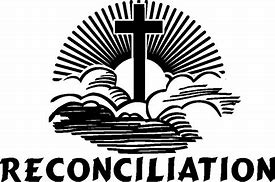 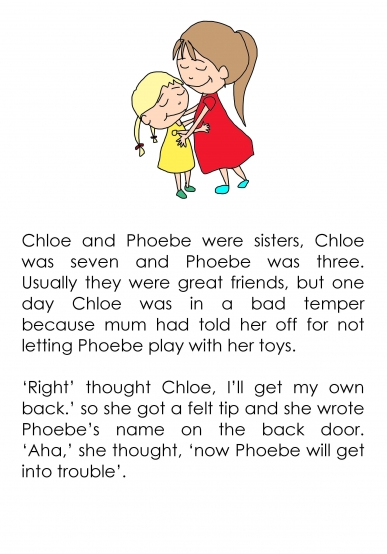 